COLLECTIVITE :      1ERES MISES EN PLACE DES LIGNES DIRECTRICES DE GESTION (LDG)« Avancement de grade ou nomination suite à concours et cas particulier lors du dépôt d’un dossier de promotion interne »L’obligation pour toutes les collectivités territoriales de définir des lignes directrices de gestion (LDG) est inscrite dans les articles L413-1, L413-3, L413-5 et L413-6 du code général de la fonction publique. Les lignes directrices de gestion visent à :déterminer la stratégie pluriannuelle de pilotage des ressources humaines, 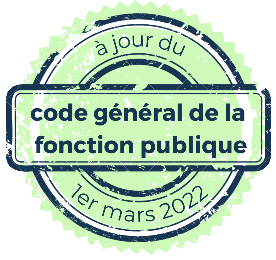 fixer des orientations générales en matière de promotion et de valorisation des parcours professionnels. En effet, les CAP n’examineront plus les décisions en matière d’avancement et de promotion à compter du 1er janvier 2021.favoriser, en matière de recrutement, l’adaptation des compétences à l’évolution des missions et des métiers, la diversité des profils et la valorisation des parcours professionnels ainsi que la part respective femmes/hommes.Les LDG sont définies par l’autorité territoriale après avis du comité technique. Elles s’appliquent en vue des décisions individuelles (promotions, nominations, …) prises à compter du 01/01/2021.La collectivité retient les critères suivants :Date d’effet et durée des LDGLes LDG sont prévues pour une durée de :       (6 ans maximum)(Le cas échéant) Elles seront révisées tous les      Avis du Comité technique en date du :      Date d’effet :      Cochez les critères choisisCochez les critères choisis l’expérience acquise et la valeur professionnelle l’initiative les compétences l’obtention d’un examen professionnel ou concours l’adéquation grade/fonction/organigramme les formations la capacité à encadrer la part respective femmes/hommes,(critère obligatoire) la manière de servir(autre critère de la collectivité) l’autonomie(autre critère de la collectivité)